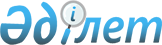 О признании утратившими силу постановлений акимата Курмангазинского района от 12 апреля 2018 года № 115 "Об утверждении Методики оценки деятельности административных государственных служащих корпуса "Б" акимата Курмангазинского района" и от 11 февраля 2022 года № 81 "О внесении изменений в постановление акимата Курмангазинского района от 12 апреля 2018 года № 115 "Об утверждении Методики оценки деятельности административных государственных служащих корпуса "Б" акимата Курмангазинского района"Постановление акимата Курмангазинского района Атырауской области от 25 апреля 2023 года № 109. Зарегистрировано Департаментом юстиции Атырауской области 28 апреля 2023 года № 5004-06
      В соответствии со статьей 27 Закона Республики Казахстан "О правовых актах" акимат Курмангазинского района ПОСТАНОВЛЯЕТ:
      1. Признать утратившими силу постановления акимата Курмангазинского района от 12 апреля 2018 года № 115 "Об утверждении Методики оценки деятельности административных государственных служащих корпуса "Б" акимата Курмангазинского района" (зарегистрированное в Реестре государственной регистрации нормативных правовых актов под № 4138) и от 11 февраля 2022 года № 81 "О внесении изменений в постановление акимата Курмангазинского района от 12 апреля 2018 № 115 "Об утверждении Методики оценки деятельности административных государственных служащих корпуса "Б" акимата Курмангазинского района".
      2. Контроль за исполнением настоящего постановления возложить на руководителя аппарата акима Курмангазинского района.
      3. Настоящее постановление вводится в действие по истечении десяти календарных дней после дня его первого официального опубликования.
					© 2012. РГП на ПХВ «Институт законодательства и правовой информации Республики Казахстан» Министерства юстиции Республики Казахстан
				
      Исполняющий обязанности акима района

М. Хасанов
